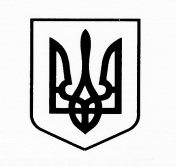 МІНІСТЕРСТВО ОСВІТИ ТА НАУКИ УКРАЇНИВ І Д Д І Л  О С В І Т ИМОСТИСЬКОЇ РАЙОННОЇ ДЕРЖАВНОЇ АДМІНІСТРАЦІЇН А К А З18.08.2015                                          м. Мостиська                                                  №  214Про підготовку до проведення  серпневоїпедагогічної конференції та організований початок 2015 – 2016 навчального року       Відповідно до плану роботи відділу освіти Мостиської райдержадміністрації  та з метою якісної підготовки матеріалів для розгляду на конференції, здійснення всебічного аналізу підсумків розвитку дошкільної , загальної середньої , позашкільної освітиу 2014- 2015 навчальному році, визначення завдань щодо підвищення яккості освіти у 2015 – 2016 навчальному році , організованого проведення районної серпневої конференції педагогічних працівників якісного науково- методичного забезпечення та результативності серпневої педагогічної конференції , методичних заходів з освітянами району і організованого початку 2015 – 2016 навчального року НАКАЗУЮ:1. Провести 27 серпня 2015 року о 10.00 районну конференцію « Про підсумки роботи відділу освіти за 2014 – 2015 навчальний рік , стан готовності навчальних закладів та установ освіти району до нового навчального року та основні завдання на 2015 – 2016 навчальний рік»  за участю директорів шкіл, заступників директорів з навчально- виховної роботи , голів профспілкових комітетів, завідувачів початковими школами, завідувачів та методистів ДНЗ, директорів та методистів БДЮТ та ДЮСШ  у приміщенні актового залу Мостиської райдержадміністрації.2. Затвердити склад робочої групи з підготовки районної конференції педагогічних працівників ( додаток 1) та планів заходів ( додаток 2) щодо підготовки районної конференції .3. Забезпечити виконання заходів з підготовки та проведення районної серпневої конференції.4. Головним спеціалістам відділу освіти райдержадміністрації ( Подільчик З.С., Грунику І.М.) , методистам методичного кабінету відділу освіти ( Олексюк І.П., Андраш Г.І., Стецині М.О., Кулаю А.Р., Надибському М.І., Гудимі Л.Я., Дорош М.М., Рожак Л.В., Ліпецькій В.С., Бішко М.А., Мартин М.І., Салук Г.М., Угрин О.П.) , директорам позашкільних закладів  ( Сайко С.М., Склярову  Є . П., Брик О.В.) 4.1. До 20.08.2015 року підготувати текстові матеріали , статистичні дані ( порівняно з минулим роком) з питань діяльності загальноосвітніх , дошкільних та позашкільних навчальних закладів, де зазначити певні напрацювання, проблемні й невирішені питання, внести пропозиції щодо розвитку галузі освіти району та пропозиції до проекту доповіді та ухвали районної серпневої конференції.5. Головним спеціалістам відділу освіти ( Подільчик З.С., Груник І.М.) до 21.08.2015 року узагальнити надані матеріали та підготувати доповідь щодо підсумків розвитку дошкільної, загальної середньої , позашкільної освіти у 2014- 2015 навчальному році, стану підготовки та завдання до 2015 – 2016 навчального року. 6. Закріпити за навчальними закладами працівників відділу освіти для надання практичної допомоги керівникам навчальних закладів з питань підготовки та організованого початку нового навчального року (додаток 3).7. Затвердити план виконання статистичних звітів та подання оперативної інформації про початок 2015/2016 н.р. (додаток 4).8. Керівникам загальноосвітніх, дошкільних, позашкільних навчальних закладів8.1 Вжити заходів щодо забезпечення належного стану цивільного захисту учнівської молоді.До 25.08.20158.2.Провести організований набір учнів до 1-х та 10-х класів, раціональне комплектування інших класів (груп) навчальних закладів, груп продовженого дняДо 31.08.20158.3..Вжити заходів щодо повного охоплення дітей п’ятирічного віку організованими формами дошкільної освіти (за мікрорайонами обслуговування) До 31.08.20158.4 . Забезпечити неухильне виконання постанови Кабінету Міністрів України від 12.04.2000 р. №646 «Про затвердження інструкції з обліку дітей та підлітків дошкільного та шкільного віку», вжити заходів щодо повного охоплення  дітей і підлітків шкільного віку різними формами навчання.        До 01.09.20158.5. Завершити ремонт котелень, котлів опалення та теплових мереж, повірку газових лічильників, здійснити заходи щодо утеплення вікон, дверей, теплотрас.        До 15.09.20158.6. Поновити куточки пожежної безпеки, інформаційні стенди та схеми евакуації учнів і персоналу з навчального закладу. Вжити заходи щодо створення для учасників навчально-виховного процесу безпечних умов праці, виконання вимог пожежної безпеки та дотримання вимог санітарного законодавства.        До 31.08.20158.7. Забезпечити вчасне подання статистичних звітів та оперативної інформації (додаток 4)8.8.. Забезпечити неухильне виконання вимог відповідних інструкцій щодо належного зберігання та ведення ділової документації .8.9. Затвердити план роботи закладу та робочі навчальні плани на 2015/2016 н.р., в установленому порядку, погодити режим роботи навчального закладу.До 31.08.20158.10. До 27.08.2015 року:– завершити ремонти шкільних їдалень. Сформувати базу дітей пільгових категорій та створити умови для забезпечення їх безкоштовним гарячим харчуванням ;– облаштувати ігрові куточки для учнів 1-х класів;– подати до відділу освіти списки учнів та педагогічних працівників місцевості, які проживають за межею пішохідної доступності до місць навчання та роботи , затвердити графіки руху шкільних автобусів.– здійснити контроль за наявністю у  працівників  навчальних закладів медичних оглядів;8.11. До 20.08.2015 року:– оформити акти готовності навчальних закладів до роботи в 2015/2016 н. р.;–затвердити Санітарний паспорт навчального закладу на 2015/2016 навчальний рік.8.12. Провести педагогічні ради та визначити завдання педагогічних колективів на новий навчальний рік.До 31.08.20158.13. Забезпечити урочисте проведення Дня знань 1 вересня 2015 року о 9.00.9. Директорам районного центру дитячої та юнацької творчості (Сайко С.М., Брик О.В.), дитячо-юнацької спортивної школи (Склярову Є .П.) до 15.09.2015 року завершити комплектацію навчальних груп, спортивних секцій, гуртків, студій та творчих об’єднань відповідно до нормативних документів позашкільних навчальних закладів.10. Провести  засідання районної тарифікаційної комісії 27 та 31  серпня 2015 р.11. Районному методичному кабінету (Олексюк І.П.):11.1. Забезпечити підготовку районної серпневої конференції.До  27.08.201511.2. Забезпечити підготовку виставкових матеріалів до районної  серпневої конференції керівників закладі освіти та педагогічних працівників.11.3 Забезпечити участь методистів відділу освіти та педагогічних працівників у роботі обласних інструктивно-методичних нарадах, семінарів-практикумів щодо особливостей організації навчально-виховного процесу в 2015/2016 н.р.12. Контроль за виконанням даного наказу залишаю за собою.          Начальник відділу освіти                                               Чернега В.Г.Додаток 1                                                                                                   до наказу відділу освіти                                                                                                                                                        №   214 від 18.08.2015р.Склад  групивідділу освіти з питань підготовки до районної конференції  в складі:Подільчик З.С.  –     головний спеціаліст відділу ;Груник І.М.     – головний спеціаліст відділу освіти;Олексюк І.П  – завідуюча методичним кабінетом відділу освіти;Бішко М.А.       – методист районного методичного кабінету;Гудима Л.Я.    – методист районного методичного кабінету;Додаток 2                                                                                                  до наказу відділу освіти                                                                                                                                                        №   214 від 18.08.2015 р.ПЛАН заходів щодо підготовки і проведення  районної конференції педагогічних працівників27 серпня 2014 року Додаток 3                                                                                                  до наказу відділу освіти                                                                                                                                                        №   214 від 18.08.2015 р.Списоквідповідальних осіб, закріплених за навчальнимизакладами району для надання практичної допомоги в питаннях підготовки таорганізованого початку нового 2014/2015 навчального рокуДодаток 4до наказу відділу освіти№212 від 18.08. 2015 р.Планвиконання статистичних звітів та подання оперативної інформаціїпро початок 2015/2016 навчального року